…………………………………………………………………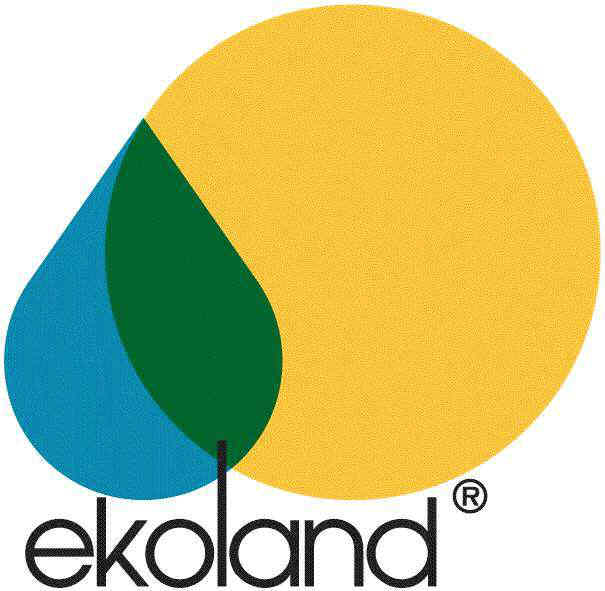 Imię Nazwisko lub nazwa…………………………………………………………………Adres…………………………………………………………………Kod pocztowy…………………………………………………………………Województwo…………………………………………………………………Powiat…………………………………………………………………Telefon…………………………………………………………………e-mailDEKLARACJA CZŁONKOWSKAPo zapoznaniu się z treścią statutu Stowarzyszenia Producentów Żywności Metodami Ekologicznymi EKOLAND zgłaszam chęć przystąpienia do Stowarzyszenia w charakterze członka wspierającego, członka zwyczajnego lub przetwórcy żywności. Zobowiązuję się do przestrzegania statutu i zarządzeń Stowarzyszenia oraz regularnego płacenia składek członkowskich (do końca marca rozpoczynającego się roku). W szczególności przyjmuję do wiadomości, że członkostwo EKOLAND-u nie upoważnia do zbytu produktów z nazwą Stowarzyszenia, a posługiwanie się nazwą                  i znakiem EKOLAND-u regulują odrębne przepisy. Przyjmuję do wiadomości, że nie opłacanie składek członkowskich przez okres dłuższy niż 12 m-cy powoduje skreślenie           z listy członków. WPISOWE     -   50,00 złSkładka członkowska:Członek wspierający                                              -   100,00 złCzłonek zwyczajny                                                -   200,00 złPrzetwórcy żywności                                             -   150,00 złSkładkę członkowską należy uiścić na konto Stowarzyszenia EKOLAND:              B. S. KOŃSKOWOLA Nr: 28 8741 0004 0000 1964 2000 0010 Wpisanie na listę członków EKOLAND-u nastąpi po otrzymaniu potwierdzenia wpłaty             z banku, lub od skarbnika Stowarzyszenia.WYPEŁNIAJĄ ROLNICY, PRZETWÓRCY                                    ………………………………                                                                                              Miejscowość, dataProwadzę  (gospodarstwo, przetwórnię) o pow. …………ha.                                                                                 Podpis……………………………WYPEŁNIA EKOLANDData przyjęcia w poczet członków EKOLAND…………………………                                                                Podpis przewodniczącego……………………Wypełnioną deklarację członkowstwa prosimy przesłać na adres:STOWARZYSZENIE EKOLAND Janowica 15, 21-070 Cyców               www.ekoland-lubelski.pl                                       e-mail: ekolandlublin@gmail.com 